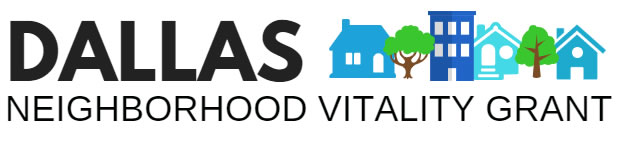 Application 2019-20DEADLINE: Monday, November 18, 2019 @ 4:00 pm. CST.Email Submissions ONLY:  pud@dallascityhall.com Instructions:Before completing the Dallas Neighborhood Vitality Grant (DNVG) Application Read the Dallas Neighborhood Vitality Grant Guidebook Attend a DNVG information workshop and receive a certificate of attendance The application must be completed using the online PDF application form found at: bit.ly/dnvgrant (case sensitive).  Alternative forms of the application will NOT be accepted.Required Attachments:	 Proof of Internal Revenue Service (IRS) 501(c)(3), 501(c)(4) or 528 designation	 Certificate of Good Standing with the State of Texas 	 City of Dallas Conflict Transparency & Full Disclosure Statement		Board/Membership meeting minutes authorizing submission of DNVG application 		Board Member Roster 	Dallas Neighborhood Vitality Grant Information Session Certificate By signing below, I am acknowledging that I am the Authorized Representative and have approval to enter into an agreement with the City of Dallas.  Further, I have read and understand the information provided in the guidebook and application. Required Attachments  Proof of Internal Revenue Service (IRS) 501(c)(3), 501(c)(4) or 528 designation 	Certificate of Good Standing with the State of Texas  	City of Dallas Conflict Transparency & Full Disclosure Statement	Board/Membership meeting minutes authorizing submission of DNVG application and Board Member Roster 	Dallas Neighborhood Vitality Grant Information Session Certificate Additional Attachments (if applicable)Applicant:  	Fiscal Sponsor Agreement 	Donor letter Sign Toppers: 	Sign Topper Spreadsheet Installation Form (required) 	Sign Topper Illustration Installation Map (required) 	No Objection Petition – signatures by homeowners residing on the block which sign toppers will be installed.  	Sign Topper Design (preferred)Temporary Signage:  	Contractor quote/bid (required) 	Preliminary design (preferred)Signage: 	Contractor quote/bid (required) 	Property owner‘s written permission (required) 	City of Dallas Real Estate Department approval if signage is in Right -of- Way (required) 	Preliminary design (recommended)Beautification Projects: Art installations (murals or sculptures), landscaping, median, and sidewalk replacement, ADD other may require: 	Proof (water bill, title or deed of trust) of property ownership (required) 	Site Survey (required)  	Contractor bid/quote (required) 	City of Dallas Living-Alleyway Beautification Agreement (Sustainable Development & Construction)Urban Gardens: 	Property owner’s permission to use property for garden (required) 	Preliminary site plan design (required) 	Contractor* quote/bid (required)  	Identify all zoning and land use requirements (required) 	Identify City of Dallas Fees, License and/or Permit costs (required)*Note: Contractor will be required to have general liability insurance prior to grant agreement executionPark and Trail Improvements: 	Dallas Park & Recreation executed Beautification or Maintenance Agreements (required) 	City of Dallas Fees, Licenses and/or Permit costs (required)Pedestrian Improvements: 	Preliminary design/renderings (required) 	Professional service scope of work and quote (Department of Transportation) 	Identify City of Dallas Fees, License and/or Permit costs (required) Capacity Building: 	Consultant (professional services) scope of work and quote (required) 	Preliminary schedule of capacity building services (required)    Authorized RepresentativePrinted Name: Title:  Section I: Applicant Qualifications (Up to 25 Preference Points)Section I: Applicant Qualifications (Up to 25 Preference Points)Section I: Applicant Qualifications (Up to 25 Preference Points)Organization Legal Name:  Organization Legal Name:  Organization Legal Name:  Organization Tax Status:    Are you 501(c)(3); 501(c)(4) or 528?      Yes      NoOrganization Tax Status:    Are you 501(c)(3); 501(c)(4) or 528?      Yes      NoOrganization Tax Status:    Are you 501(c)(3); 501(c)(4) or 528?      Yes      NoOfficial Mailing Address: (Address where bank statement is mailed to)Official Mailing Address: (Address where bank statement is mailed to)Official Mailing Address: (Address where bank statement is mailed to)New applicant?       Yes      NoNew applicant?       Yes      NoNew applicant?       Yes      NoAuthorized Representative:  Authorized Representative:  Authorized Representative:  Title/Position:  Term end date (if applicable):  Term end date (if applicable):  Phone:  Email:  Email:  Project Contact:  Project Contact:  Project Contact:  Title/Position:  Term end date (if applicable):  Term end date (if applicable):  Phone:  Email:  Email:  Project Project Project Name:  Name:  Name:  Type:  Type:  Type:  Project Location Address(es):  Project Location Address(es):  Project Location Address(es):  DNVG funds requested:  DNVG funds requested:  $Your organization applying for:       Reimbursement           Non-reimbursementYour organization applying for:       Reimbursement           Non-reimbursementYour organization applying for:       Reimbursement           Non-reimbursementIs there a fiscal sponsor?      Yes      NoIs there a fiscal sponsor?      Yes      NoIs there a fiscal sponsor?      Yes      NoFiscal SponsorFiscal SponsorFiscal SponsorLegal Name: Legal Name: Legal Name: Official Mailing address: Official Mailing address: Official Mailing address: Authorized Representative:                             Title: Authorized Representative:                             Title: Authorized Representative:                             Title: Phone:                             Email: Phone:                             Email: Phone:                             Email: DescriptionPerson(s) ResponsibleDate1.Receive Notice to ProceedProject ManagerApril 2020FINALSubmit Final Disbursement and Grant ReportItem DescriptionExpenseCategoryQtyPer Item CostTotalGrant Funds RequestedIn-Kind ContributionsEXAMPLE: Mulch – 25lb bagSupplies10$ 4.50$45.00$45.00X$$$$$$$$$$$$$$$$$$$$$$$$$$$$$$$$$$$$$$$$$$$$$$$$$$$$$$$$Total Project Budget$$$ DNVG GRANT REQUEST$ $$